ACOMPANHAMENTO DE APRENDIZAGEM AVALIAÇÃO    ESCOLA: 	NOME: 	ANO E TURMA: _____________ NÚMERO: _______ DATA: 	PROFESSOR(A): 	Ciências da Natureza – 7º ano – 3º bimestreQuestão 1Leia o texto e, em seguida, responda às questões.Na piracema, várias espécies de peixes de água doce se deslocam até as nascentes dos rios para se reproduzir. No Brasil, esse fenômeno ocorre no verão, quando as temperaturas são mais altas e há maior volume de chuvas, elevando o nível de água dos rios.Para alcançar as nascentes os peixes precisam subir o rio, isto é, eles têm que nadar contra a correnteza. Esse esforço causa a queima de gordura corporal e a produção de hormônios que estimulam a formação dos gametas.Após alcançarem os locais adequados, machos e fêmeas liberam os gametas na água, onde ocorrem a fecundação e a formação dos zigotos. O desenvolvimento dos zigotos resulta nos alevinos, estágio larval dos peixes, que, levados pela correnteza, descem o rio, alcançando lagoas marginais, onde se transformam em adultos. Durante a piracema, diversas espécies de peixes entram no período de defeso, como é chamado o período no qual a pesca se torna proibida por lei. a)	Qual é o tipo de reprodução descrita no texto: sexuada ou assexuada? Justifique sua resposta.__________________________________________________________________________________________________________________________________________________________________________________________________________________________________________________________________b)	Cite o tipo de fecundação que ocorre entre os peixes. Justifique sua resposta com uma passagem do texto.__________________________________________________________________________________________________________________________________________________________________________________________________________________________________________________________________c)	Qual é a importância de proibir a pesca durante o período da piracema?________________________________________________________________________________________________________________________________________________________________________________________________________________________________________________________________________________________________________________________________________________________Questão 2Leia o texto e, em seguida, responda à questão.Os seres humanos, assim como outros animais terrestres, fazem as trocas gasosas com o ar atmosférico, absorvendo gás oxigênio e eliminando gás carbônico para o ambiente. Dessa forma, um mergulhador precisa usar um cilindro com ar comprimido para conseguir permanecer algum tempo submerso. Em contrapartida, os peixes fazem as trocas gasosas com a água, retirando o gás oxigênio dissolvido no meio líquido.Cite a estrutura responsável pelas trocas gasosas nos peixes e explique seu funcionamento.________________________________________________________________________________________________________________________________________________________________________________________________________________________________________________________________________________________________________________________________________________________Questão 3Os répteis são reconhecidos como os primeiros vertebrados a conquistar definitivamente o ambiente terrestre. Assinale a alternativa que apresenta uma adaptação dos répteis à vida terrestre.a)	Respiração pulmonar suplementada com a respiração cutânea. b)	Pele fina, úmida e vascularizada. c)	Fecundação externa e desenvolvimento com estágio larval em ambiente aquático. d)	Temperatura interna do corpo constante. e)	Pele grossa e impermeável. Questão 4Em uma visita a um zoológico, os alunos deveriam anotar os nomes dos animais que observassem. No setor reservado aos répteis, eles fizeram a seguinte lista:Cágado; jararaca; jacaré-de-papo-amarelo; jiboia; jabuti; cascavel; tartaruga-mordedora; lagarto-teiú; tartaruga-tigre-d’água; camaleão; sucuri; lagarto-voador; jacaré-açu.Depois, em sala de aula, eles classificaram os animais da lista em crocodilianos, escamados e quelônios. Selecione a alternativa que contém apenas os animais classificados como quelônios.a)	jararaca, jiboia, cascavel, sucurib)	jacaré-de-papo-amarelo, jacaré-açuc)	jacaré-de-papo-amarelo, lagarto-teiú, lagarto-voadord)	cágado, jabuti, tartaruga-mordedora, tartaruga-tigre-d’águae)	lagarto-teiú, camaleão, lagarto-voadorQuestão 5A respeito das serpentes, assinale a alternativa incorreta. a)	Todas as serpentes são peçonhentas, ou seja, têm glândulas produtoras de toxinas ligadas a dentes inoculadores capazes de injetar essa substância no corpo da presa.b)	Algumas serpentes têm um orifício perto das narinas, a fosseta loreal, que permite detectar o calor do corpo da presa.c)	Quando uma pessoa é picada por uma serpente peçonhenta, a aplicação do soro antiofídico é essencial para neutralizar a ação da peçonha no corpo.d)	Para evitar acidentes, ao andar em trilhas no interior de matas use calçados fechados, de preferência botas. Questão 6Associe corretamente os grupos de vertebrados às características correspondentes. A. AnfíbiosB. RépteisC. AvesD. Mamíferos(  )	Animais de pele grossa e impermeável, com escamas ou placas de queratina. A maioria é ovípara.(  )	São animais com corpo recoberto por penas. A maioria das espécies pode voar.(  )	Possuem a pele fina e permeável. A maioria dos representantes é dependente da água para reprodução, pois a fecundação é externa.(  )	Apresentam pelos na superfície do corpo e glândulas mamárias que produzem leite, que serve de alimento para os filhotes.Questão 7Leia o texto e, em seguida, responda à questão.A harpia, ou gavião-real, vive em florestas, principalmente da região amazônica. É uma grande predadora, capaz de caçar mamíferos arborícolas, como macacos e preguiças, e terrestres, como cachorros-do-mato e quatis. Também preda outras aves, como seriemas e mutuns. As patas fortes com garras longas e o bico forte e afiado fazem da harpia uma das mais poderosas águias do mundo. Com base no texto, cite duas adaptações das harpias relacionadas a seus hábitos alimentares.________________________________________________________________________________________________________________________________________________________________________________________________________________________________________________________________________________________________________________________________________________________Questão 8Em um experimento foram aferidas as temperaturas de um lagarto e de um rato ao longo de um dia. Essas temperaturas foram comparadas à temperatura do ambiente e colocadas no gráfico a seguir: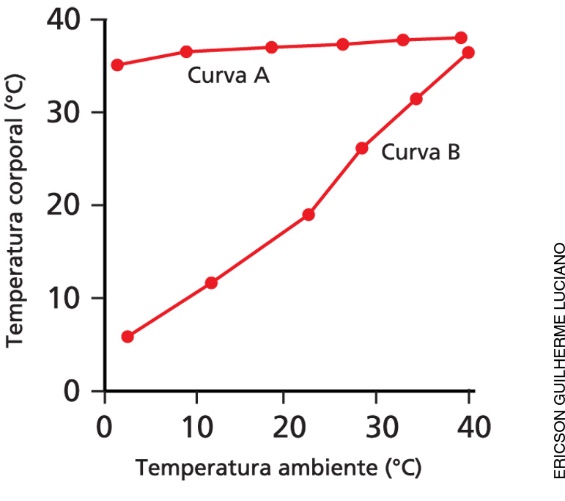 Com base nas temperaturas corporais, qual das curvas representa o lagarto e qual representa o rato? Justifique sua resposta.________________________________________________________________________________________________________________________________________________________________________________________________________________________________________________________________________________________________________________________________________________________Questão 9Associe corretamente os ambientes às suas características. A. Floresta de AraucáriasB. Mata dos CocaisC. Pampas(  )	Ambiente com predomínio de vegetação rasteira, como capim e grama, muito utilizado na criação de gado. Apresenta grandes áreas improdutivas em razão do processo de desertificação. (  )	Vegetação constituída principalmente pela espécie conhecida como pinheiro-do-paraná. A maior parte da vegetação original foi devastada. (  )	Caracterizada como faixa de transição, apresenta vegetação composta por espécies de palmeiras das quais se extraem vários produtos, como óleos, fibras e ceras, que são comercializados pela população local. Questão 10Após uma aula expositiva sobre biomas brasileiros e faixas de transição, os alunos fizeram alguns comentários. Indique quais dos comentários estão corretos e corrija os que estão errados.a)	Jaqueline: Embora a Mata Atlântica abrigue uma grande diversidade de seres vivos, muitos deles correm risco de extinção em razão da destruição desse bioma. Os impactos nesse ambiente têm sua origem na época da colonização do Brasil, com a expansão do cultivo de cana-de-açúcar. Hoje, as principais ameaças a esse bioma são a expansão das áreas urbanas e a extração ilegal de palmito-juçara e madeira. b)	Fernando: Na Caatinga, as chuvas são abundantes e ocorrem durante todo o ano. As espécies animais e vegetais que habitam a região são adaptadas ao clima quente e bastante úmido.c)	Joana: O Cerrado ocupa uma grande área do território brasileiro. É o bioma mais seco do país. As poucas árvores que compõem a vegetação são baixas, com troncos retorcidos e raízes profundas para obter água dos lençóis freáticos. É um bioma bastante ameaçado pela expansão do cultivo de soja. d)	Marcelo: O Pantanal é caracterizado por uma estação seca e uma estação chuvosa. Na época das chuvas, as regiões mais baixas são inundadas, e, quando retornam ao nível normal, as águas deixam nutrientes no solo. Há uma grande diversidade de seres vivos, muitos deles ameaçados de extinção pela expansão da agricultura e da pecuária e pela caça ilegal.__________________________________________________________________________________________________________________________________________________________________________________________________________________________________________________________________________________________________________________________________________________________________________________________________________________________________________________________________________________________________________________________________________________________________________________________________________________________